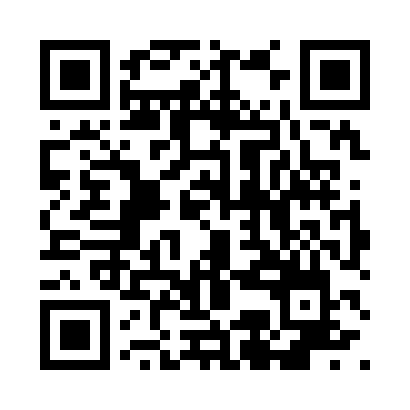 Prayer times for Nova Venecia, BrazilWed 1 May 2024 - Fri 31 May 2024High Latitude Method: NonePrayer Calculation Method: Muslim World LeagueAsar Calculation Method: ShafiPrayer times provided by https://www.salahtimes.comDateDayFajrSunriseDhuhrAsrMaghribIsha1Wed4:425:5611:392:555:216:312Thu4:425:5711:392:555:206:313Fri4:425:5711:382:555:206:304Sat4:425:5711:382:545:196:305Sun4:435:5811:382:545:196:296Mon4:435:5811:382:545:186:297Tue4:435:5811:382:535:186:298Wed4:435:5911:382:535:176:289Thu4:445:5911:382:535:176:2810Fri4:445:5911:382:525:176:2811Sat4:446:0011:382:525:166:2712Sun4:446:0011:382:525:166:2713Mon4:456:0011:382:525:156:2714Tue4:456:0111:382:515:156:2715Wed4:456:0111:382:515:156:2616Thu4:456:0111:382:515:146:2617Fri4:466:0211:382:515:146:2618Sat4:466:0211:382:515:146:2619Sun4:466:0311:382:505:146:2620Mon4:476:0311:382:505:136:2521Tue4:476:0311:382:505:136:2522Wed4:476:0411:382:505:136:2523Thu4:476:0411:382:505:136:2524Fri4:486:0411:392:505:136:2525Sat4:486:0511:392:505:126:2526Sun4:486:0511:392:495:126:2527Mon4:496:0611:392:495:126:2528Tue4:496:0611:392:495:126:2529Wed4:496:0611:392:495:126:2530Thu4:496:0711:392:495:126:2531Fri4:506:0711:392:495:126:25